 RACE ANNOUNCEMENT FORM 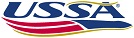 (SUGGESTED FORMAT)At least six weeks prior to a race, the following information should be posted on the appropriate website and/or sent to the USSA Alpine Office, National Ski Associations and participating USSA Regions/Divisions/States/Clubs, as applicable to the level of the event..  	   Events IncludedRace Name: Vermont Eastern Cup Ladies GS, 2SL		  Ladies:	one GS, two SLCompetition Level: USSA scored / FIS		       Ski Area: Stratton Mountain	Membership Requirement: FIS/USSA	  	Dates: 	9-11 Jan 2015	    Classes: U18-Sr	Entry Fee: $60 each event		Lift Fee: Included		Entry Deadline: Contact USSA	     	Entry Procedure:  Contact USSA	Chief of Race: Michael Morin		e-mail: mmorin@gosms.org	Race Administrator: Tom Ives     Phone: 860-966-6609        e-mail: raceadmin@gosms.org	Headquarters (address/location): Stratton Mountain School Alpine Coaches Office/ SMS Gym			Phone: Phone: 802-856-1112	Technical Delegate: Dirk Gouwens	Housing:  Highly recommend making reservations asap as resort accommodations are limited.     Stratton Resort: Phone: 1-800-StrattonPlease give the following information when booking: FIS GS & SL   1/9/15-1/11/15For a meal catering option, contact Audry Bailey cbaileyvt@fairpoint.netSchedule of Events:	Date	Time	LocationTeam Captain’s Meetings	      Thursday - 8 Jan                19:00                   SMS Field House	      Friday - Jan 9                     17:00                   SMS Field House	      Saturday - Jan 10               17:00                   SMS Field HouseEvent Start	Giant Slalom – Womens		 Jan 9                                  9:30                    North AmericanSlalom – Womens		 Jan 10-11                           9:30                    World CupAwards – GS -  Friday 30 mins following end of race in front of base lodge.                 SL – Sun 30 mins following end of race in front of base lodge.Start List Preparation:  Computer-Generated Draw:  __No___ SMS Field House                      	Waxing Facilities 	Please contact mmorin@gosms.org to make a reservationWeight room/spin bikes are available as well. Controls may be in place to confirm all athletes are using FIS approved equipment (FIS ICR 222.1)